国家邮政局公布2023年一季度邮政行业运行情况一季度，邮政行业寄递业务量累计完成341.7亿件，同比增长8.5%。其中,快递业务量累计完成268.9亿件，同比增长11.0%；邮政集团寄递业务量累计完成72.8亿件，同比增长0.3%。一季度，同城快递业务量累计完成28.2亿件，同比下降3.2%；异地快递业务量累计完成234.3亿件，同比增长12.2%；国际/港澳台快递业务量累计完成6.3亿件，同比增长46.8%。一季度，邮政函件业务累计完成2.3亿件，同比下降1.6%；包裹业务累计完成400.6万件，同比下降10.3%；报纸业务累计完成41.2亿份，同比增长0.1%；杂志业务累计完成1.7亿份，同比下降10.1%；汇兑业务累计完成92.9万笔，同比下降27.6%。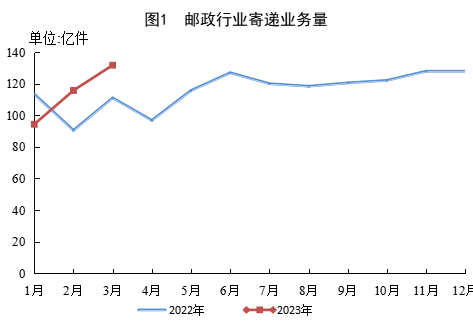 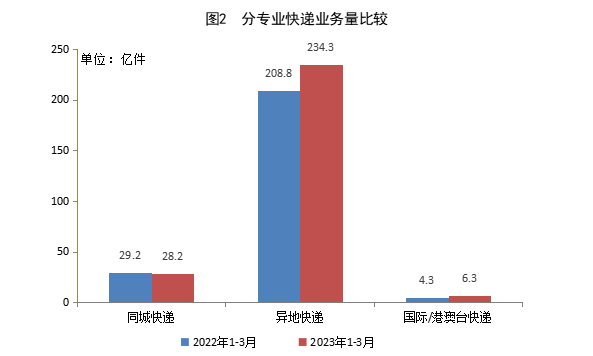 一季度，邮政行业业务收入（不包括邮政储蓄银行直接营业收入）累计完成3562.1亿元，同比增长9.0%；其中，快递业务收入累计完成2589.6亿元，同比增长8.2%；邮政集团寄递业务收入累计完成100.5亿元，同比下降5.2%。3月份，邮政行业寄递业务量完成131.7亿件，同比增长18.7%。其中，快递业务量完成104.8亿件，同比增长22.7%；邮政集团寄递业务量完成26.8亿件，同比增长5.1%。3月份，邮政行业业务收入（不包括邮政储蓄银行直接营业收入）完成1292.9亿元，同比增长17.5%；其中，快递业务收入完成972.4亿元，同比增长18.8%；邮政集团寄递业务收入完成35.9亿元，同比增长3.7%。一季度，同城、异地、国际/港澳台快递业务量分别占全部快递业务量的10.5%、87.1%和2.4%；业务收入分别占全部快递业务收入的6.0%、50.8%和10.9%。与去年同期相比，同城快递业务量的比重下降1.5个百分点，异地快递业务量的比重上升0.9个百分点，国际/港澳台业务量的比重上升0.6个百分点。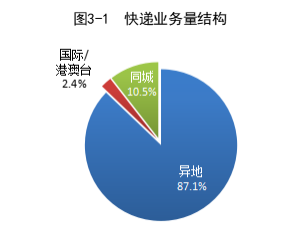 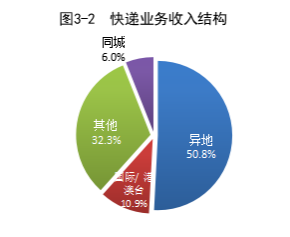 一季度，东、中、西部地区快递业务量比重分别为75.9%、16.2%和7.9%，业务收入比重分别为76.1%、14.1%和9.8%。与去年同期相比，东部地区快递业务量比重下降1.6个百分点，快递业务收入比重下降1.2个百分点；中部地区快递业务量比重上升1.0个百分点，快递业务收入比重上升0.7个百分点；西部地区快递业务量比重上升0.6个百分点，快递业务收入比重上升0.5个百分点。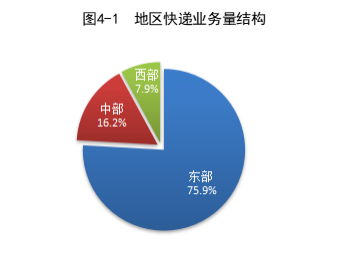 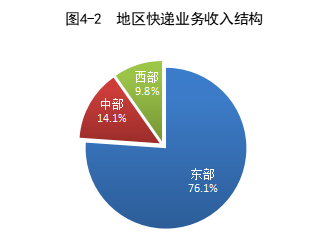 一季度，快递与包裹服务品牌集中度指数CR8为84.9，较1-2月下降了0.2。    全国邮政行业发展情况表分省快递业务量和业务收入情况表快递业务量前50位城市情况表快递业务收入前50位城市情况表指标名称单位3月份3月份比去年同期增长（%）比去年同期增长（%）指标名称单位累计当月累计当月一、邮政行业寄递业务量万件3416531.0 1316842.5 8.5  18.7   1、快递业务万件2688682.11048385.2 11.0  22.7   其中：同城万件282263.9111722.6 -3.2  5.1         异地万件2342945.7913324.0  12.2  24.4         国际/港澳台万件63472.623338.7 46.8  71.0   2、邮政集团寄递业务万件727848.8268457.2 0.3  5.1 其中：函件万件23386.78680.02 -1.6  2.9 包裹万件400.6150.2 -10.3  -2.2 订销报纸累计数万份412315.9148695.7 0.1  1.4 订销杂志累计数万份16528.75714.6 -10.1  -5.5 汇兑万笔92.932.4 -27.6  -12.9 二、邮政行业业务收入亿元3562.11292.9 9.0  17.5   1、快递业务亿元2589.6972.4 8.2  18.8   2、邮政集团寄递业务亿元100.535.9 -5.2  3.7 注：邮政行业业务收入中未包括邮政储蓄银行直接营业收入。注：邮政行业业务收入中未包括邮政储蓄银行直接营业收入。注：邮政行业业务收入中未包括邮政储蓄银行直接营业收入。注：邮政行业业务收入中未包括邮政储蓄银行直接营业收入。注：邮政行业业务收入中未包括邮政储蓄银行直接营业收入。注：邮政行业业务收入中未包括邮政储蓄银行直接营业收入。单位快递业务量（万件）同比增长（%）快递业务收入（万件）同比增长（%）全国2688682.1 11.0 25895595.4 8.2 北京48505.2 1.1 710191.7 -0.9 天津29404.9 19.9 336784.3 17.8 河北129198.8 12.6 992230.8 9.6 山西21351.7 23.0 235946.6 15.1 内蒙古6882.7 17.2 142418.7 9.4 辽宁44616.8 19.2 437688.1 11.8 吉林16172.0 22.3 189615.4 18.2 黑龙江18870.0 26.2 233470.9 15.5 上海74418.4 -8.0 4357037.8 -0.3 江苏206304.8 7.2 1981860.1 5.6 浙江526712.9 9.2 2868054.9 6.1 安徽81608.7 11.8 566640.4 8.6 福建102258.2 18.9 841418.1 7.9 江西42672.8 14.6 384943.5 11.8 山东144258.1 11.0 1148495.3 10.4 河南117129.0 18.7 910029.3 19.3 湖北76254.4 12.1 665526.7 7.7 湖南62219.2 34.0 474811.7 19.2 广东728702.3 7.7 5933929.5 10.9 广西27975.1 22.8 299622.2 12.8 海南5804.9 46.9 100448.7 24.6 重庆28306.9 20.8 303099.5 15.9 四川69572.7 8.6 695067.0 7.1 贵州12837.6 30.1 190549.6 12.5 云南22209.1 16.7 249560.2 11.4 西藏378.1 19.7 10527.5 -6.5 陕西29298.1 52.4 326269.2 34.7 甘肃5300.5 21.4 109585.7 14.6 青海974.8 14.5 28997.3 12.5 宁夏2436.7 4.1 44404.1 10.2 新疆6046.7 34.4 126370.6 25.1 排名城市快递业务量 （万件）排名城市快递业务量  （万件）1金华（义乌）市269325.2 26宁波市26205.7 2广州市229661.1 27中山市22934.4 3深圳市140205.7 28南京市22290.7 4杭州市94106.4 29绍兴市21448.2 5揭阳市92681.0 30廊坊市20795.0 6上海市74418.4 31潮州市20787.2 7东莞市69628.4 32济南市20634.1 8汕头市63510.0 33无锡市20156.7 9苏州市52526.0 34南通市19925.4 10泉州市48993.0 35沈阳市19871.3 11北京市48505.2 36青岛市19514.6 12成都市42688.2 37西安市19416.2 13武汉市41185.2 38宿迁市18077.0 14温州市38399.8 39南昌市16443.5 15长沙市38354.8 40邢台市15164.3 16郑州市37740.7 41商丘市14774.4 17佛山市37676.1 42徐州市14326.4 18临沂市36315.0 43昆明市14083.0 19石家庄市31832.5 44福州市13709.3 20保定市31285.9 45惠州市13600.9 21台州市29711.6 46厦门市13591.7 22天津市29404.9 47连云港市13041.6 23重庆市28306.9 48南宁市12691.0 24合肥市27618.7 49哈尔滨市12525.4 25嘉兴市27247.4 50湖州市12070.8 排名城市快递业务收入（万元）排名城市快递业务收入（万元）1上海市4357037.826石家庄市204665.82广州市1841006.027合肥市202714.03深圳市1430836.128青岛市196588.84杭州市879495.029廊坊市196066.55金华（义乌）市811184.430沈阳市195435.76北京市710191.731中山市190422.27东莞市688883.532保定市190094.48苏州市586147.733厦门市186355.79揭阳市467143.734临沂市171862.010成都市410580.135福州市165258.111佛山市401030.836南昌市162249.712武汉市386344.537台州市158537.313郑州市341555.938南通市158191.214天津市336784.339常州市150393.215汕头市326311.140哈尔滨市143162.516重庆市303099.541南宁市134178.317泉州市293171.842昆明市131787.318宁波市268818.243惠州市123258.219长沙市268730.844长春市117472.020温州市254155.245绍兴市115439.421无锡市243082.646徐州市111243.022南京市236849.147太原市102926.023嘉兴市234946.648宿迁市93258.124西安市217039.349潮州市91002.525济南市209998.450大连市89172.4